ESCUELA NUESTRA SEÑORA DEL VALLE 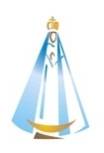 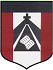 Espacio Curricular: Catequesis.Seño: Andrea.Grado: Primer grado A y B.Queridos chicos, querida familia, deseo AGRADECER con todo mi corazón el hermoso REGALO SORPRESA que me enviaron !! ese gesto me conmovió especialmente el corazón, y pude sentirlos de alguna manera cerquita mío,  más alla del tiempo y la distancia...Me encantó!!! GRACIAS!!!   Qué linda oportunidad de encontrarnos ahora , para seguIr descubriendo juntos el camino de amor que Jesús nos proponecon su vida.  Les envío los encuentros  de los días  lunes y martes /jueves (según sean de 1ro A o 1ro B) de  esta semana  y de la semana  próxima, es decir,  la planificación de cuatro encuentros; cuyas propuestas de actividades y reflexiones pueden realizar y  distribuir según los tiempos y ritmos de cada niño y familia; con el objetivo de  que estén tranquilos y no comprimidos, dando  espacio  y disfrutando  su realización , en relación al  trabajo y dedicación de las diferentes materias. (Por ejemplo:  pueden realizar las consignas 1,2 ,3 , 4 ,5 y 6   esta semana, y las consignas   7, 8 y  9  la semana próxima)Tema:  	“JESÚS ES EL HIJO DE DIOS”Desarrollo:  Semana del 22/9 al 25/9Para iniciar, deseo  expresarles  un especial  saludo que les envío a través del siguiente video  : https://youtu.be/Pwt5jrqd2Hw Para continuar, les cuento que   estos  encuentros, les ayudará a reconocer a Jesús, como hijo de Dios, que nació y vivió en una familia. Descubrir Dios se hizo hombre por amor. Jesús es verdadero Dios, hijo de Dios, y verdadero hombre, hijo de la Virgen María y de San José. Valorar los sentimientos de pertenecer a una familia, de haber sido esperados, recibidos y queridos  en su familia. Te invito a leer el  episodio que viven los peregrinos que encontrarás en la página 26 del libro. A continuación , puedes pedir a alguno de tus familiares que te cuente alguna anécdota o recuerdo de tu nacimiento, de tus primeros días de vida; si tienen fotos que te puedan compartir  de esos primeros momentos de tu llegada a la familia... y  el momento que más te haya gustado o impactado de esa historia , dibújala y coloreala en el cuadeno de Catequesis con el título : “Jesús fue un niño como yo”. La narrativa de la página 28, te ayudará a afirmar que la familia es el primer espacio para recibir y dar amor, para compartir y acercarse a Jesús. En la actividad 1 (que pueden realizar y decorar con el poder de su creatividad)podrán reflexionar sobre las necesidades que tienen  los bebés, como cuando eran chiquitos, y qué les regalarían. Mientras realizan esta actividad acompañar con la música relajante que encontrarán en el siguiente enlace: https://youtu.be/ss7EJ-PW2Uk La actividad 2 les ayudará a rescatar los momentos alegres y positivos que vivimos con nuestros seres queridos: son tesoros en nuestro corazón. Semana  del  28/9 al 2/10:Los invito a crear un epacio de silencio para que los chicos puedan conectarse con la Palabra de Dios y que esta trabaje en su corazón. Mientras preparan el corazón,  compartir con ellos que  este texto bíblico que encontrarán en la página 29 del libro,  los ayudará a reconocer que Jesús, por ser  hijo de Dios , es el hombre más importante de la historia. Dios no eligió una familia rica ni poderosa, sino a la familia con el mayor amor que Jesús podía tener. Eran tan pobres que nació en un pesebre rodeado de animales, no de riquezas. Y Dios realizó una fiesta del cielo en la tierra. Envió a un ángel  para anunciarlo a los pastores, un coro de ángele para cantar a Jesús, y una estrella grande y  luminosa, para que alumbre el cielo y guíe a los Reyes Magos. Dios envió a su hijo predilecto para que viva entre los hombres. Así los hombres podemos acercarnos más a Dios.  La actividad 4 (que en este caso realizarán con algún familiar) los ayudará a reafirmar la historia del origen de Jesús. Para finalizar estas primeras reflexiones sobre la vida de Jesús, disfruta de mirar su historia en el video que encontrarás en el siguiente enlace : https://youtu.be/DIlCaP3Y0iQ  y luego dibuja en tu cuaderno de catequesis  el nacimiento de Jesús , y escribe una pequeña oración agradeciéndole su amor por nosotros. Con la alegría de saber que Dios envió a su hijo para acercarse a nosotros, les deseo una semana  maravillosa  de vivencias significativas de familia !!  Les mando un abrazoteeee….  y sientan  que siempre están  en mi corazón!!Cuídense así pronto nos volvemos a encontrar!!Seño Andre.Ante dudas y sugerencias: agiraudo@institutonsvallecba.edu.ar  (cuando retomemos los encuentros en el colegio haremos juntos la corrección de las actividades) Sin embargo, aquella familia que desee compartir la tarea realizada, puede enviarla para que yo la vea  y le haga una devolución,   será bienvenida! 